İLANLI USUL İÇİN STANDART GAZETE İLANI FORMU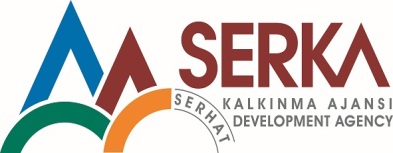 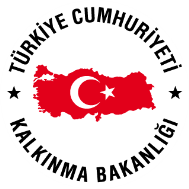 KENAN YILDIZ-YILDIZ TİCARETMAL ALIMI İÇİN İHALE İLANI KENAN YILDIZ-YILDIZ TICARET Serhat Kalkınma Ajansı  IKTISADI GELISME MALI DESTEK PROGRAMI-5 kapsamında sağlanan mali destek ile Kongre Cad. No:13 Merkez/Ardahan’da KUZEY YILDIZI BUTİK OTEL MAKİNE-EKİPMAN ALIMI  için bir mal alımı ihalesi sonuçlandırmayı planlamaktadır.İhaleye katılım koşulları, isteklilerde aranacak teknik ve mali bilgileri de içeren İhale Dosyası < Kongre Cad. No:13 Merkez/Ardahan> adresinden veya  www.serka.gov.tr  internet adreslerinden temin edilebilir.LOT 1: OTEL MOBİLYASI MAL ALIMILOT 2: MUTFAK EKİPMANLARI MAL ALIMILOT 3: OTEL GÜVENLİK VE ELEKTRONİK MAKİNE MAL ALIMILOT 4: OTEL PERDESİ MAL ALIMILOT 5: OTEL AYDINLATMASI MAL ALIMITeklif teslimi için son tarih, saati ve yeri <Tarih: 09/11/2015, 	Saat: 13:00, 	Adres: ROTA PROJE DANIŞMANLIK, Kongre Caddesi, Ticaret ve Sanayi Odası binası, Kat:3 Merkez/ARDAHANİrtibat KişisiAdı Soyadı	: Kenan YILDIZTel		: 0(532) 658 4336Faks		: 0 (478) 290 1112E-posta	: zm.evci@gmail.comGerekli ek bilgi ya da açıklamalar; www.serka.org.tr yayınlanacaktır.Teklifler, <09/11/2015> tarihinde, saat <13:00.>’da ve < ROTA PROJE DANIŞMANLIK, Kongre Caddesi, Ticaret ve Sanayi Odası binası, Kat:3 Merkez/ARDAHAN > adresinde yapılacak oturumda açılacaktır. 